Тема: Мышление. Виды мышления. Рекомендации по развитию мышления у учащихся.

Мышление является психическим процессом, касающимся только человека, никакие больше создания на земле не способны к мыслительным процессам. Мышление – это высшая форма воспроизведения нервной системой человека всего, что окружает его в среде обитания.
Мышление – это социально обусловленный, неразрывно связанный с речью психический процесс поисков и открытия существенно нового, процесс опосредствованного и обобщённого отражения действительности в ходе её анализа и синтеза. 
Виды мышления
Существует несколько классификаций видов мышления. В психологии наиболее принята и распространена следующая простейшая и несколько условная классификация видов мышления: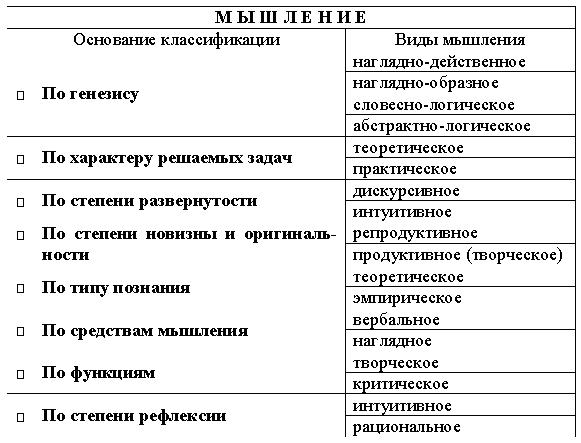 В своей деятельности люди сталкиваются с такими объектами, которые имеют целостно-системный характер. Для ориентации в таких объектах человеку необходимо уметь выделить в них внешнее и внутреннее содержание, их внутреннюю сущность и ее внешние проявления. В этой связи по типу познания выделяют теоретическое и эмпирическое мышление.

Теоретическое мышление – мышление, направленное на познание внутреннего содержания и сущности сложных системных объектов. Основным мыслительным действием, связанным с таким познанием, является анализ. Анализ целостного системного объекта обнаруживает в нем некоторую простую связь (или отношение), выступающую в роли генетически исходной основы для всех его частных проявлений. Эта исходная связь служит всеобщим или существенным источником становления целостного системного объекта. Задача теоретического мышления состоит в обнаружении этой исходной существенной связи, при последующем ее выделении, т.е. абстрагировании, и, в дальнейшем, сведении к этой исходной связи всех возможных частных проявлений системного объекта, т.е. производство действия обобщения.
Эмпирическое мышление – мышление, направленное на познание внешних проявлений рассматриваемых предметов и явлений. Основными операциями эмпирического мышления является сравнение и классификация, которые связаны с действиями абстрагирования и обобщения одинаковых свойств, предметов и явлений. Познавательным продуктом осуществления этих действий являются общие представления (или эмпирические понятия) об этих предметах и явлениях. Эмпирическое мышление выполняет весьма важные и необходимые функции в повседневной жизни людей, а также в науках, находящихся на начальных этапах своего развития.
По функциональному назначению различают критическое и творческое мышление.
Критическое мышление направлено на выявление недостатков в суждениях других людей.
Творческое мышление связано с открытием принципиально нового знания, с генерацией собственных оригинальных идей, а не с оцениванием чужих мыслей. Противоположны условия их реализации: порождение новых творческих идей должно быть полностью свободно от всякой критики, внешних и внутренних запретов; критический отбор и оценка этих идей, напротив, требует строгости к себе и другим, не допускает завышенной оценки собственных идей. В практике существуют попытки объединения преимуществ каждого из этих видов. Например, в известных методиках управления мыслительным процессом и повышения его эффективности (“мозговой штурм”) творческое и критическое мышление как разные режимы сознательной работы используются на разных этапах решения одних и тех же прикладных задач.Развитие мышленияРебёнок рождается, не обладая мышлением. Чтобы мыслить, необходимо обладать некоторым чувственным и практическим опытом, закреплённым памятью. К концу первого года жизни у ребёнка можно наблюдать проявления элементарного мышления.Основным условием развития мышления детей является целенаправленное воспитание и обучение их. В процессе воспитания ребёнок овладевает предметными действиями и речью, научается самостоятельно решать сначала простые, затем и сложные задачи, а также понимать требования, предъявляемые взрослыми, и действовать в соответствии с ними.Развитие мышления выражается в постепенном расширении содержания мысли, в последовательном возникновении форм и способов мыслительной деятельности и изменении их по мере общего формирования личности. Одновременно у ребёнка усиливаются и побуждения к мыслительной деятельности — познавательные интересы.Мышление развивается на протяжении всей жизни человека в процессе его деятельности. На каждом возрастном этапе мышление имеет свои особенности.Мышление ребёнка раннего возраста выступает в форме действий, направленных на решение конкретных задач: достать какой-нибудь предмет, находящийся в поле зрения, надеть кольца на стержень игрушечной пирамиды, закрыть или открыть коробочку, найти спрятанную вещь, влезть на стул, принести игрушку и т.п. Выполняя эти действия, ребёнок думает. Он мыслит, действуя, его мышление наглядно-действенное.Овладение речью окружающих людей вызывает сдвиг в развитии наглядно-действенного мышления ребёнка. Благодаря языку дети начинают мыслить обобщённо.Дальнейшее развитие мышления выражается в изменении соотношения между действием, образом и словом. В решении задач всё большую роль играет слово.Существует определённая последовательность в развитии видов мышления в дошкольном возрасте. Впереди идёт развитие наглядно-действенного мышления, вслед за ним формируется наглядно-образное и, наконец, словесное мышление.Мышление человека развивается, его интеллектуальные способности совершенствуются. К этому выводу уже давно пришли психологи в результате наблюдений и применения на практике приемов развития мышления. В практическом аспекте развитие интеллекта традиционно рассматривается в трех направлениях: филогенетическом, онтогенетическом и экспериментальном. Филогенетический аспект предполагает изучение того, как мышление человека развивалось и совершенствовалось в истории человечества. Онтогенетический включает исследование процесса и выделение этапов развития мышления на протяжении жизни одного человека, с рождения до старости. Экспериментальный подход к решению этой же проблемы ориентирован на анализ процесса развития мышления в особых, искусственно созданных (экспериментальных) условиях, рассчитанных на его совершенствование.Один из наиболее известных психологов современности, швейцарский ученый Ж.Пиаже предложил теорию развития интеллекта в детстве, которая оказала большое влияние на современное понимание его развития. В теоретическом плане он придерживался мысли о практическом, деятельностном происхождении основных интеллектуальных операций.Теория развития мышления ребенка, предложенная Ж.Пиаже, получила название «операциональной» (от слова «операция»). Операция, по Пиаже, представляет собой «внутреннее действие, продукт преобразования («интериоризации») внешнего, предметного действия, скоординированного с другими действиями в единую систему, основным свойством которой является обратимость (для каждой операции существует симметричная и противоположная операция)»1.В развитии операционального интеллекта у детей Ж.Пиаже выделил следующие четыре стадии:1.  Стадия сенсомоторного интеллекта, охватывающая период жизни ребенка от рождения до примерно двух лет. Она характеризуется развитием способности воспринимать и познавать окружающие ребенка предметы в их достаточно устойчивых свойствах и признаках.2. Стадия операционального мышления, включающая его развитие в возрасте от двух до семи лет. На этой стадии у ребенка складывается речь, начинается активный процесс интериоризации внешних действий с предметами, формируются наглядные представления.3.  Стадия конкретных операций с предметами. Она характерна для детей в возрасте от 7—8 до 11—12 лет. Здесь умственные операции становятся обратимыми.4. Стадия формальных операций. Ее в своем развитии достигают дети в среднем возрасте: от 11—12 до 14—15 лет. Данная стадия характеризуется способностью ребенка выполнять операции в уме, пользуясь логическими рассуждениями и понятиями. Внутренние умственные операции превращаются на этой стадии в структурно организованное целое.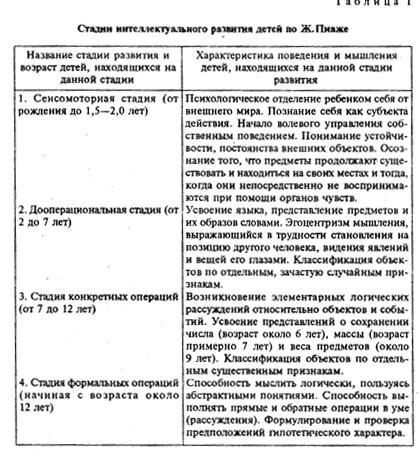 